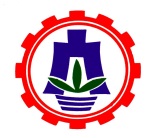 Congratulations!